Merboltickýzpravodaj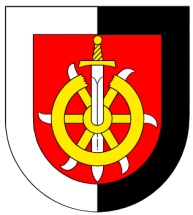 č.10/2022									31.10.2022Složení zastupitelstva obce Merboltice na období 2022-2026 a úvodní slovoV pátek 21.10.2022 proběhlo Ustavující zasedání zastupitelstva obce Merboltice. Nově zvolení zastupitelé složili slib a zvolili představitele obce na následující období 2022 – 2026.
Složení zastupitelstva a funkce zastupitelů jsou následující:

Lukáš Tomeška – starosta obce
Ing. Ludvík Efler – místostarosta obce
Miroslav Malý – předseda Kontrolního výboru obce
Ing. Arch. Tomáš Efler – předseda Finančního výboru obce
Ladislava Víšková
Pavel Pažout
Mgr. Petr Lissek

     Předsedové výborů na následujícím zasedání zastupitelstva navrhnou další dva členy každého z výborů.     Jménem všech zastupitelů Vám chci poděkovat za účast ve volbách projevenou důvěru. Jak již zaznělo na ustavujícím zasedání, toto období bude věnováno především dotažení a pokud možno realizaci rozdělaných projektů jako je problematika pitné vody (ať stávající řad, vodojem nebo přístupová komunikace, tak samozřejmě nové zdroje, vodojem a vodovodní řad do spodní části obce), spící projekt ,,Náves“, rekonstrukce budovy obecního úřadu, rekonstrukce místních komunikací, veřejné osvětlení souběžně s rekonstrukcí elektrického vedení…
     Další ,,Problematikou“, kterou bude potřeba nějak vymyslet a řešit je bezesporu také veřejný kulturní život, který bohužel v souvislosti s omezeními kvůli koronaviru… téměř zcela umřel. Pořadatelům, kteří i přes veškeré překážky své akce uspořádali patří poděkování.
     Ve všech zmíněných souvislostech Vás jménem svým i jménem obce žádám o pomoc a součinnost. Jsem si vědom a přesvědčen o tom, že tyto věci se nám povedou pouze společně a s mnoha ústupky a kompromisy.
     Obecně myslím, že nikomu z nás se nelíbí, co se děje ve světě, je to opravdu znepokojující. Bez ohledu na to, jaký na to máme názor nebo na čí straně jsme, jsme se rozhodli žít v Merbolticích a to, jak tady budeme žít je jen na nás. To máme každý možnost přímo ovlivňovat každý den. To, co se děje jinde ve světě bohužel příliš ovlivnit nemůžeme, pojďme tedy svou energii věnovat spíše lidem a místu, kde žijeme.Nedělní zvonění
	Nový harmonogram nedělního zvonění je následující:
6.11. Petr Lissek, 13.11. Lukáš Tomeška, 20.11. Pavel Pažout, 27.11. Ludvík Efler, 4.12. Miroslav Malý, 11.12. Petr Petričko (místo Ladislavy Víškové), 18.12. Tomáš Efler a dále opakovaně ve stejném pořadí.Rozbor pitné vody a čištění vodojemu
	V pondělí 10.10.2022 byl pracovnicí zdravotního ústavu odebrán vzorek pitné vody pro krácený rozbor. Dle výsledku pitná voda vyhovuje ve všech sledovaných ukazatelích. Jednalo se letos o poslední rozbor stanovený provozním řádem.
	V úterý 8.11.2022 nepoteče cca od 8 hod. voda z důvodu čištěni vodojemu a prameniště. Pokud nedojde k neočekávaným komplikacím, obnova dodávky vody je předpokládána cca do 14 hod.